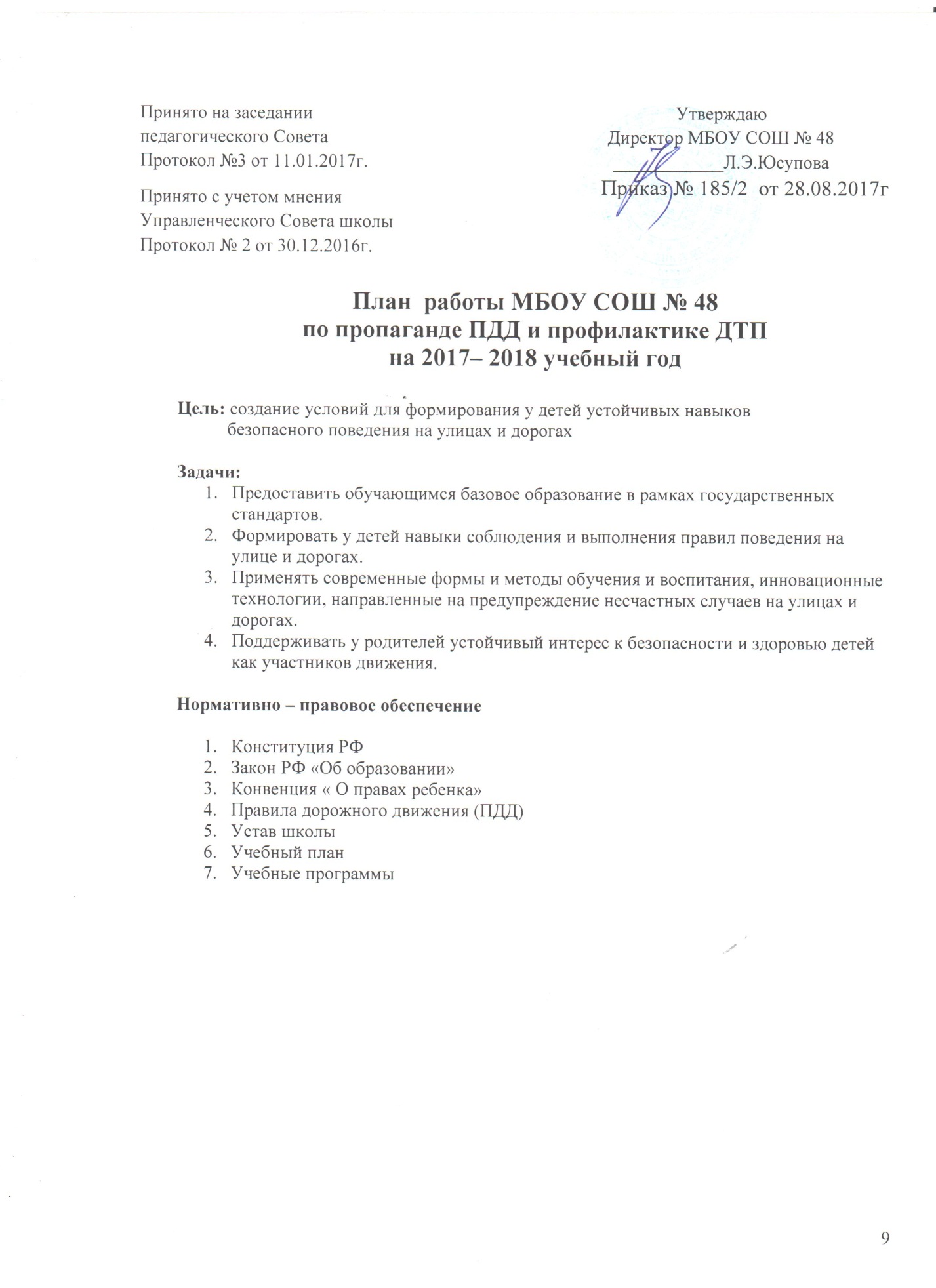 I Работа с педагогамиII Работа с детьмиIII Работа с родителямиIIII  Материальное обеспечениеМероприятияСрокОтветственныеСеминар на тему «Что должен знать педагог о правилах дорожного движения»Проведение:уроковбеседвнеклассных мероприятийлекций и бесед для родителей1.3. Информирование педагогов о      федеральных, региональных документов.1.4. Взаимодействие с ГИБДД и другими общественными организациями.1.5. Оформление информационных стендов в группах, классах «Знай правила движения как таблицу умножения»Сентябрьв теч. годав теч. годав теч. годаЗам. по ВРКл.руководителиДиректор школыКл.руководители2.1. Занятия с детьми по программам2.2. Встреча с инспектором ГАИ (1 – 4 кл.)Беседы о безопасном маршруте детей в школу и домой, мерах безопасности при переходе дороги.2.3. Развлечение «Красный, желтый, зеленый».2.5. Кл. часы о ПДД.(стихи, загадки о правилах дорожного движения на улицах и дорогах). 1- 4 классы2.6. Выставка рисунков по теме «Дети и улица»2.7. Неделя безопасности «Правила безопасности поведения на улицах и дорогах».В теч. годаСентябрьоктябрьдекабрьмартв течение годафевральапрельКл.руководителиЗам. по ВРПедагогиКл. руководителиКл. РуководителиКл. руководителиКл. руководителиЗам. по ВР3.1. Родительское собрание «Обеспечение безопасности детей по дороге в школу и домой».3.2. На общих родительских собраниях.Тема «Как влияет на безопасность детей соблюдение правил дорожного движения».3.3. Оформление в классах, группах информационных стендов о безопасном поведении детей на улицах и дорогах.СентябрьОктябрьВ теч. годаПедагогиИнспектор ГИБДДКл. руководители4.1. Создание банка данных:разработка уроков;лекций, бесед для родителей и детей;внеклассных мероприятий.4.2. Взаимодействие с ГИБДД и другими общественными организациями.4.3. Оформление информационных стендов:«Это должен знать каждый» «Где и как можно играть»В теч. годаВ теч. годаСентябрьФевраль Кл. руководителиЗавуч библиотекарь